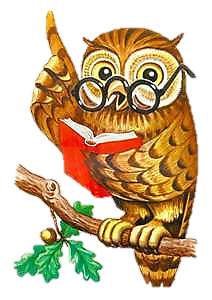   НАГРАЖДАЕТСЯ                ученица __ класса          _____________________ ,                занявшая 1 место,              в предметной неделе         по литературному чтению  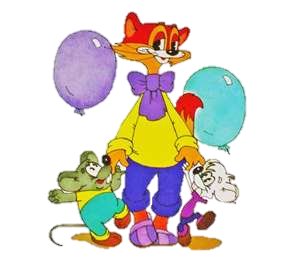 директор школы _________ руководитель МО ________ 